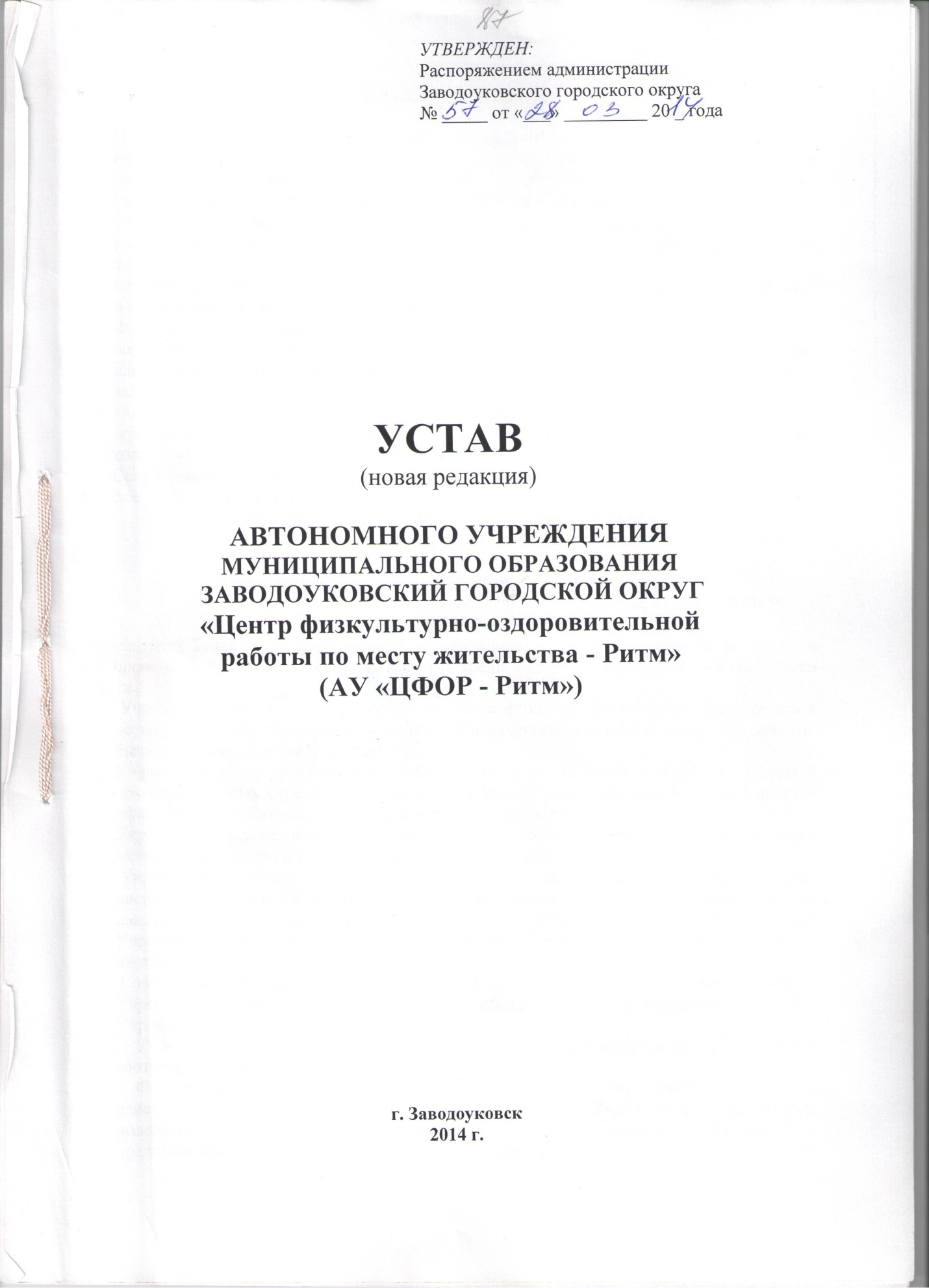 1. Общие положенияНастоящий Устав определяет правовое положение Автономного  учреждения «Центр физкультурно-оздоровительной работы по месту жительства - Ритм», именуемого в дальнейшем Учреждение, цели и предмет его деятельности, порядок управления учреждением, а также порядок формирования и использования имущества.Учредителем Учреждения является муниципальное образование Заводоуковского городского округа в лице администрации Заводоуковского городского округа (далее по тексту Учредитель).Отношения между Учреждением и Учредителем определяются договором, заключённым в соответствии с действующим законодательством.Функции и полномочия Учредителя от имени администрации Заводоуковского городского округа осуществляет комитет по спорту и молодёжной политике администрации Заводоуковского городского округа (далее комитет по спорту и молодежной политике).Полное официальное наименование Учреждения – Автономное учреждение муниципального образования Заводоуковский городской округ «Центр физкультурно-оздоровительной работы по месту жительства - Ритм».        Сокращенное официальное наименование – АУ «ЦФОР - Ритм».Место нахождения Учреждения:                               Фактический адрес: 627140, Россия, Тюменская область,                                                              г. Заводоуковск, ул. Революционная, 113,  тел. 8 (34542)                    6-78-01, 6-79-06, 6-09-08, 6-09-55.                              Юридический адрес:  627140, Россия, Тюменская область,  	  	 	                                                 г. Заводоуковск, ул. Революционная, 113 , тел. 8 (34542)                   6-78-01, 6-79-06, 6-09-08, 6-09-55. Учреждение является некоммерческой организацией, созданной с целью  развития и             популяризации физической культуры и спорта среди жителей  Заводоуковского городского округа. Учреждение  является юридическим лицом  и от своего имени может приобретать и осуществлять имущественные и личные неимущественные права, нести обязанности, быть истцом и ответчиком в суде.Учреждение имеет самостоятельный баланс, счета (в том числе расчётные) в банках и других кредитных учреждениях, имеет устав, печать установленного образца с полным официальным наименованием Учреждения на русском языке.Учреждение вправе иметь штампы и бланки со своим наименованием, а также зарегистрированную в установленном порядке эмблему.  Учреждение отвечает по своим обязательствам, закрепленным за ним на праве оперативного управления имуществом, за исключением недвижимого и особо ценного движимого имущества, закрепленных  за ним Учредителем или приобретенных Учреждением за  счет средств, выделенных ему Учредителем на приобретение этого имущества. Собственник имущества Учреждения не несет ответственность по обязательствам Учреждения. Учреждение не отвечает по обязательствам собственника имущества Учреждения.Учреждение вправе открывать филиалы и представительства с внесением соответствующих сведений в настоящий Устав.Филиалы и представительства Учреждения не являются юридическими лицами и действуют на основании утверждаемых руководителем Учреждения – Директором положений о филиалах и представительствах Учреждения. Филиалы и представительства Учреждения организуют свою работу от имени и в интересах Учреждения, руководители филиалов и представительств назначаются руководителем Учреждения – Директором и действуют на основании доверенности. В Учреждении не допускается создание и деятельность организационных структур политических партий, общественно-политических и религиозных движений и организаций.Учреждение осуществляет свою деятельность в деловом сотрудничестве и на договорной основе с предприятиями, учреждениями, организациями всех форм собственности.Правовое положение Учреждения, права и обязанности Учредителя определяются настоящим Уставом, а в части, неурегулированной им, Гражданским кодексом РФ, Федеральным законом «Об автономных учреждениях», законодательством Тюменской области и локальными актами.  2.  Предмет и цели  деятельности Виды деятельности, которые учреждение вправе осуществлять в соответствии с целями, для достижения которых оно созданоЦели  деятельности  Учреждения:  Целями деятельности Учреждения является:- привлечение жителей городского округа к систематическим занятиям физической культурой и спортом и ведению здорового образа жизни;-  помощь в организации физкультурно-спортивной работы в образовательных учреждениях и трудовых коллективах;- проведение физкультурно-оздоровительных и спортивно-массовых мероприятий на территории округа по месту жительства;- подготовка и выступление на различного уровня соревнований сборных Заводоуковского городского округа по различным видам спорта.2.2.  Предметом деятельности Учреждения является: - предоставление  населению округа услуг в сфере физической культуры и спорта;- предоставление услуг в сфере летнего отдыха, занятости детей, подростков и молодёжи округа по месту жительства.2.3. Учреждение вправе осуществлять в соответствии с целями, для достижения которых оно создано, следующие виды деятельности:- организация работы по профилактике и борьбе с негативными явлениями среди детей, молодёжи и трудового населения;- разработка и утверждение календарного плана спортивно-массовых мероприятий, контроль над их выполнением;- содействие развитию и повышению эффективности использования материально-технической базы, обеспечение на территории Заводоуковского городского округа благоприятных условий для развития платных физкультурно-оздоровительных спортивных услуг населению;- приобретение  спортивной формы, качественного спортивного инвентаря  и оборудования;-  участие в областных и республиканских соревнованиях; - подготовка и проведение  комплексных спортивных мероприятий, соревнований по                                                                                                                                                 различным видам спорта разного уровня; -   организация физкультурно-оздоровительной и спортивно-массовой работы по месту жительства;- работа с инвалидами и подростками «Группы особого внимания»;-  приобретение  ценных призов и наградной атрибутики  для награждения победителей и призеров  окружных  спортивных  мероприятий;- реализация окружных программ в сфере физической культуры и спорта  для населения Заводоуковского городского округа;- ведение учёта и отчётности по физической культуре и спорту, предоставление в установленном порядке документации на утверждение в вышестоящие органы.2.4. Учреждение  вправе  осуществлять приносящую доходы деятельность, лишь постольку, поскольку это служит достижению цели, ради которой оно создано и соответствующую этой цели, при условии, что такая деятельность указана в его учредительных документах. Доходы, полученные от такой деятельности, и приобретенное за счет этих доходов имущество поступают в самостоятельное распоряжение Учреждения. 2.5. Дополнительные платные услуги предоставляются на основе договоров, заключаемых с Заказчиками услуг. Учреждение оказывает платные услуги в соответствии с положением о платных услугах, утвержденным директором, тарифами на платные услуги, в том числе по проведению мероприятий. 2.6. Цены и тарифы на платные услуги разрабатываются  Учреждением самостоятельно и утверждаются администрацией Заводоуковского городского округа.2.7. В соответствии с целями своей деятельности Учреждение в рамках задания Учредителя выполняет следующие функции:- организация физкультурно-оздоровительной и спортивно-массовой работы по месту жительства;- взаимосвязь с образовательными учреждениями и трудовыми коллективами в вопросах физической культуры и спорта;- развитие материально-технической базы спортивных сооружений, на которых осуществляется физкультурно-оздоровительная и спортивно-массовая работа. 2.8. Отдельными видами деятельности, перечень которых определен   законодательством  Российской Федерации, Учреждение  занимается  только на основании  лицензии.2.9. При осуществлении основных видов деятельности Учреждение: -  руководствуется муниципальным заданием; -  самостоятельно планирует свою деятельность в соответствии с целями, ради которых оно создано, и определяет перспективы развития, исходя из имеющихся финансовых средств, заключённых договоров и спроса на производимые работы и услуги; -  самостоятельно осуществляет взаимоотношения с юридическими и физическими лицами посредством заключения договоров и  (или) по средствам закупок товаров, работ, услуг для собственных нужд в виде следующих способов закупок: 1) открытый конкурс;2) открытый аукцион;3) открытый аукцион в электронной форме;4) запрос котировок;5) закупка у единственного поставщика (подрядчика, исполнителя); - Учреждение самостоятельно распоряжается доходами от своей деятельности и другими средствами в рамках законодательства; - самостоятельно устанавливает для своих работников размеры заработной платы, дифференцированные надбавки к должностным окладам, применяет различные прогрессивные формы организации, оплаты и стимулирования труда, самостоятельно определяет структуру, численность, штаты работников;  -  самостоятельно устанавливает  для работников Учреждения дополнительные отпуска, сокращенный рабочий день и иные льготы в соответствии с действующим законодательством.3. Имущество и финансово - хозяйственная деятельность Учреждения  Имущество Учреждения закрепляется за ним на праве оперативного управления в соответствии с Гражданским кодексом Российской Федерации. Решение об отнесении имущества к категории особо ценного движимого имущества принимается Учредителем одновременно с принятием решения о закреплении указанного имущества за Учреждением или о выделении средств на его приобретение. Земельный участок, необходимый для выполнения Учреждением своих уставных задач, предоставляется ему на праве постоянного (бессрочного) пользования. Собственником имущества автономного учреждения является муниципальное образование Заводоуковский городской округ, полномочия собственника имущества осуществляет комитет имущественных отношений администрации Заводоуковского городского округа. Учреждение в отношении закреплённого за ним имущества осуществляет права пользования и распоряжения им в пределах, установленных законодательством.  Источниками формирования имущества Учреждения в денежных и иных формах  являются:1)  субсидии и субвенции, получаемые от Учредителя  на основании заданий Учредителя;2)  добровольные имущественные и денежные взносы и пожертвования;3)  выручка от реализации работ, услуг;4)  доходы, получаемые от собственности Учреждения;5)  доходы от деятельности, приносящий доход;6) гранты или иные финансовые обязательства, вытекающие из целей Учреждения и его основных видов деятельности;7) дивиденды (доходы, проценты), получаемые по акциям, облигациям, другим ценным             бумагам и вкладам, приобретенным  (внесенным) за счет использования денежных средств, полученных от предпринимательской деятельности;8)  другие не запрещенные законом поступления. Учреждение без согласия Учредителя не вправе распоряжаться недвижимым имуществом и особо ценным движимым имуществом, закрепленным за ним Учредителем или приобретенным Учреждением за счет средств, выделенных ему Учредителем на приобретение этого имущества, остальным имуществом, в том числе недвижимым имуществом, Учреждение вправе распоряжаться самостоятельно, если иное не предусмотрено частью 6, статьи 3 Федерального закона «Об автономных учреждениях». Недвижимое имущество, закрепленное за Учреждением или приобретенное  им за счет средств, выделенных ему Учредителем на приобретение этого имущества, а также находящееся у Учреждения особо ценное имущество подлежит обособленному учету в установленном порядке. Доходы Учреждения поступают в его самостоятельное распоряжение и используются им для достижения целей, ради которых оно создано.Собственник имущества Учреждения не имеет права на получение доходов от осуществления Учреждением деятельности и использования закрепленного за Учреждением имущества.  Учреждение обязано вести бухгалтерский учет, предоставлять бухгалтерскую отчетность и статистическую отчетность в порядке, установленном законодательством Российской Федерации.Муниципальное задание для Учреждения формируется и утверждается администрацией Заводоуковского городского округа в порядке, предусмотренном законодательством Российской Федерации, муниципальными правовыми актами Заводоуковского городского округа, в соответствии с видами деятельности, определенными настоящим Уставом к основной деятельности. Учреждение осуществляет деятельность в соответствии с муниципальным заданием, связанную с выполнением работ, оказанием услуг.Учреждение  предоставляет информацию о своей деятельности в органы государственной статистики, налоговые органы, иные органы и лицам в соответствии с законодательством РФ и настоящим Уставом. Учреждение обеспечивает  открытость и доступность сведений, содержащихся в следующих документах:Устав Учреждения, в том числе внесенные в него изменения;Свидетельство о государственной регистрации Учреждения;Решение учредителей о создании Учреждения;Решение учредителей о назначении руководителя Учреждения;Положения о филиалах, представительствах Учреждения;Документы, содержащие сведения о составе наблюдательного совета Учреждения;План финансово-хозяйственной деятельности Учреждения;Годовая бухгалтерская отчетность Учреждения;Документы, составленные по итогам контрольных мероприятий, проведенных в отношении Учреждения;Муниципальное задание на оказание услуг (выполнение работ);Отчет о результатах деятельности Учреждения и об использовании закрепленного за ним муниципального имущества.Сделки, конфликт интересов4.1. Для совершения  Учреждением крупной сделки или нескольких взаимосвязанных с    отчуждением  или возможностью отчуждения имущества Учреждения, стоимость которого составляет более десяти процентов балансовой стоимости  активов Учреждения, необходимо соответствующее предварительное одобрение  Наблюдательного совета об одобрении указанных сделок. 4.2.  Заинтересованными в совершении  Учреждением тех или иных действий,  в том числе сделок, с другими организациями или гражданами (далее –   заинтересованные лица), признаются директор (заместитель директора) Учреждения, а также члены Наблюдательного совета.  4.3. В случае если заинтересованное лицо имеет заинтересованность в сделке, стороной которой является или намеревается быть Учреждение, а также в случае иного противоречия интересов  указанного лица и Учреждения в отношении существующей или предполагаемой сделки:- оно обязано сообщить о своей заинтересованности директору автономного учреждения и наблюдательному  совету до момента принятия  решения о заключении сделки.4.4. Решение об одобрении сделки, в совершении которой имеется заинтересованность,      принимается большинством голосов членов наблюдательного совета Учреждения, не заинтересованных в совершении этой сделки. В случае если лица, заинтересованные в совершении  сделки, составляют в Наблюдательном совете Учреждения большинство, решение об одобрении сделки, в совершении которой имеется заинтересованность, принимается Учредителем.4.5. Заинтересованное   лицо,   нарушившее указанные обязанности,  несет   перед    Учреждением  ответственность   в размере   убытков, причиненных    ему в результате совершения сделки, если не докажет, что оно не знало и не могло знать о предполагаемой сделке или о своей заинтересованности в ее совершении. Если убытки причинены Учреждению, несколькими  заинтересованными лицами, их ответственность перед  Учреждением является солидарной.4.6. Такую же ответственность несет руководитель Учреждения, не являющийся лицом, заинтересованным в совершении сделки, в совершении которой имеется заинтересованность, если не докажет, что он не знал и не мог знать о наличии конфликта интересов в отношении этой сделки.5.  Управление Учреждением      Отношения между Учредителем и  Учреждением регулируются  на основании договора, заключенного в соответствии с действующим законодательством.      К компетенции Учредителя относятся:- заключение договора с  Учреждением, определяющего отношения между Учредителем и  Учреждением;- утверждение муниципального задания для Учреждения на предоставление услуг в сфере физической культуры и спорта и финансовое обеспечение выполнения этого задания;- утверждение  устава  Учреждения, внесение в него изменений;- рассмотрение и одобрение предложений директора Учреждения о создании и ликвидации филиалов Учреждения, об открытии и закрытии его представительств;- реорганизация и ликвидация Учреждения, а также изменение его типа;- утверждение передаточного акта или разделительного баланса;- назначение ликвидационной комиссии и утверждение промежуточного и окончательного ликвидационного баланса;- назначение директора Учреждения  и прекращение его полномочий, а также заключение и прекращение трудового договора с ним;- назначение членов Наблюдательного совета Учреждения или досрочное прекращения их полномочий;- рассмотрение и одобрение предложений директора Учреждения о совершении сделок с имуществом Учреждения в случаях,  если в соответствии с Федеральным законом «Об автономных учреждениях» для совершения таких сделок требуется согласие Учредителя;- созыв заседаний Наблюдательного совета Учреждения, в том числе в обязательном порядке первого заседания, а также первого заседания нового состава Наблюдательного совета в трехдневный срок после его избрания;- определение средства массовой информации, в котором Учреждение ежегодно обязано опубликовывать отчеты о своей деятельности и об использовании закрепленного за ним имущества;- осуществление  контроля над деятельностью Учреждения, сбор и обобщение отчетности по формам государственного статистического наблюдения, утвержденным законодательством Российской Федерации, а также формам отчетности, утвержденным Учредителем;- решение иных вопросов, предусмотренных Федеральным законом «Об автономных учреждениях».          Учредитель Учреждения обязан:- оказывать содействие  Учреждению  в техническом, информационном,  хозяйственном, правовом  и ресурсном обеспечении деятельности;	- обеспечивать финансирование  Учреждения  по нормативам, позволяющим  реализовать цели и задачи деятельности  Учреждения, предусмотренные настоящим Уставом,  в пределах выделенных бюджетных средств;- развивать и совершенствовать  материальную базу  Учреждения  в соответствии с его уставными целями и задачами.Управление Учреждением осуществляется в соответствии с действующим законодательством.Органами управления Учреждения являются:- Наблюдательный совет;- Директор;- Общее собрание  работников Учреждения.5.1. Наблюдательный совет Учреждения5.1.1. Наблюдательный совет является коллегиальным органом управления. Наблюдательный совет Учреждения создается в составе  7 членов.5.1.2. Члены Наблюдательного совета  назначаются учредителем из числа  представителей Учредителя, представителей органов местного самоуправления в лице комитета имущественных отношений администрации Заводоуковского городского округа, представителей общественности и работников Учреждения. Количество представителей органов местного самоуправления в составе Наблюдательного совета не должно превышать одну треть от общего числа членов Наблюдательного совета Учреждения. Количество представителей работников Учреждения не может превышать одну треть от общего числа членов Наблюдательного совета Учреждения.           Представители работников Учреждения выбираются на общем собрании трудового коллектива, список которых направляется Учредителю для принятия решения о включении в состав Наблюдательного совета.5.1.3. Срок полномочий  Наблюдательного совета Учреждения составляет  пять лет.5.1.4. Одно  и   то  же  лицо  может  быть  членом  Наблюдательного  совета неограниченное      число раз.5.1.5. Членами Наблюдательного совета не могут быть:- директор Учреждения и его заместители;- лица, имеющие неснятую или непогашенную судимость.5.1.6.  Учреждение не  вправе выплачивать членам Наблюдательного  совета вознаграждение  за  выполнение ими своих обязанностей, за исключением компенсации документально  подтвержденных  расходов,  непосредственно  связанных с участием в работе Наблюдательного совета.5.1.7. Полномочия члена Наблюдательного совета могут быть прекращены досрочно:- по просьбе члена Наблюдательного совета;- в случае невозможности исполнения членом Наблюдательного совета  своих обязанностей  по  состоянию  здоровья  или  по  причине  его  отсутствия  в месте  нахождения Учреждения в течение четырех месяцев;- в  случае  привлечения члена Наблюдательного совета к уголовной ответственности.5.1.8. Полномочия  члена  Наблюдательного  совета,  являющегося  представителем  органа местного самоуправления и состоящего с этим органом в трудовых отношениях, могут быть также прекращены досрочно в случае прекращения трудовых отношений, а также по представлению органа местного самоуправления.5.1.9. Вакантные места, образовавшиеся в  Наблюдательном  совете в  связи со смертью  или  с  досрочным  прекращением  полномочий  его  членов,  замещаются на оставшийся срок полномочий Наблюдательного совета. 5.1.10. Председатель  Наблюдательного  совета  избирается  на  срок  полномочий Наблюдательного  совета  членами  Наблюдательного  совета  из  их  числа  простым большинством голосов от общего числа голосов членов Наблюдательного совета.5.1.11. Председатель  Наблюдательного совета организует работу  Наблюдательного совета,       созывает  его  заседания, председательствует на них и организует ведение протокола.5.1.12. Заместителем председателя Наблюдательного совета избирается старший по возрасту член Наблюдательного совета, за исключением представителей работников Учреждения,   простым   большинством  голосов  от  общего  числа  голосов  членов Наблюдательного совета. 5.1.13. Секретарь  Наблюдательного совета избирается на срок полномочий Наблюдательного совета членами Наблюдательного совета простым  большинством голосов от общего числа голосов членов Наблюдательного совета.5.1.14. Секретарь Наблюдательного совета отвечает за подготовку заседаний Наблюдательного  совета, ведение протокола заседания и достоверность отраженных в нем сведений, а также осуществляет рассылку извещений о месте и сроках проведения заседания.  Извещения  о  проведении  заседания  и  иные  материалы  должны  быть направлены  членам Наблюдательного совета не позднее, чем за три дня до проведения заседания. 5.1.15. Представитель работников Учреждения не может быть избран  председателем и заместителем председателя Наблюдательного совета. 5.1.16. Наблюдательный  совет  в  любое  время вправе переизбрать  своего председателя и заместителя председателя. 5.1.17. В отсутствие председателя Наблюдательного совета его функции осуществляет заместитель председателя.5.1.18. Вопросы,  относящиеся  к  компетенции Наблюдательного совета, не  могут быть переданы на рассмотрение другим органам Учреждения.5.1.19. По  требованию  Наблюдательного  совета   или   любого  из  его  членов другие органы Учреждения  обязаны  в  двухнедельный срок представить информацию по вопросам, относящимся к компетенции Наблюдательного совета.5.1.20. К компетенции Наблюдательного совета относится рассмотрение:1) предложений  Учредителя или директора Учреждения о внесении изменений в устав Учреждения;2) предложений  Учредителя или директора Учреждения о создании и ликвидации филиалов Учреждения, об открытии и закрытии его представительств;3) предложений Учредителя или  директора Учреждения о реорганизации или ликвидации Учреждения;4) предложений Учредителя  или директора Учреждения об изъятии имущества, закрепленного за Учреждением на праве оперативного управления;5) предложений  директора  Учреждения  об  участии  Учреждения  в  других юридических  лицах,  в  том числе о внесении денежных средств и иного имущества в уставный   (складочный)  капитал  других  юридических  лиц  или  передаче  такого имущества  иным  образом  другим  юридическим  лицам  в  качестве  учредителя или участника;6) проекта плана финансово-хозяйственной деятельности Учреждения;7) по  представлению директора  Учреждения проектов отчетов о деятельности Учреждения   и   об   использовании   его  имущества,  об  исполнении  плана  его финансово-хозяйственной    деятельности,    годовой    бухгалтерской   отчетности Учреждения;8) предложений  директора Учреждения о совершении сделок по распоряжению имуществом,   которым   в  соответствии  с  Федеральным  законом  «Об  автономных учреждениях» Учреждение не вправе распоряжаться самостоятельно; 9) предложений директора Учреждения о совершении крупных сделок; 10) предложений  директора Учреждения  о совершении сделок, в совершении которых имеется заинтересованность; 11) предложений  директора  Учреждения  о выборе кредитных организаций, в которых Учреждение может открыть банковские счета;12) вопросов проведения аудита годовой бухгалтерской отчетности Учреждения и утверждения аудиторской организации.5.1.21.  По  вопросам,  указанным в подпунктах 1 - 4 и 8 пункта 5.20 настоящего  Устава, Наблюдательный совет дает рекомендации. Учредитель принимает по этим вопросам решения после рассмотрения рекомендаций Наблюдательного совета.5.1.22. По вопросу, указанному в подпункте 6 пункта 5.20 настоящего  Устава,   Наблюдательный   совет  дает  заключение,  копия  которого  направляется Учредителю.  По  вопросам,  указанных  в  подпунктах 5, 11  пункта  5.20  настоящего  Устава, Наблюдательный совет дает заключение. Руководитель Учреждения принимает  по этим вопросам решения после рассмотрения заключений Наблюдательного совета.5.1.23.  Документы,  представляемые  в  соответствии с подпунктом 7 пункта 5.1.20 настоящего  Устава,   утверждаются  Наблюдательным  советом.  Копии указанных документов направляются Учредителю.5.1.24.  По  вопросам, указанным в подпунктах 9, 10 и 12 пункта 5.1.20 настоящего Устава,  Наблюдательный  совет  принимает  решения,  обязательные для директора Учреждения.5.1.25.  Рекомендации  и заключения по вопросам, указанным в подпунктах 1 - 8 и 11  пункта  5.1.20  настоящего  Устава,  даются большинством голосов от общего числа голосов членов Наблюдательного совета.5.1.26.  Решения  по  вопросам,  указанным  в  подпунктах  9  и  12 пункта 5.1.20 настоящего  Устава, принимаются Наблюдательным советом большинством в две трети голосов от общего числа голосов членов Наблюдательного совета. 5.1.27.  Решение  по  вопросу, указанному в подпункте 10 пункта 5.1.20 настоящего Устава, принимается Наблюдательным советом  в порядке,  установленном частями 1 и 2 статьи 17 Федерального закона «Об автономных учреждениях».5.1.28. Заседания  Наблюдательного совета проводятся по мере необходимости, но не реже одного раза в квартал. 5.1.29. В случаях, не терпящих отлагательства, заседание Наблюдательного совета может  быть  созвано  немедленно без письменного извещения членов Наблюдательного совета. 5.1.30.  Заседание  Наблюдательного  совета  созывается  его  председателем  по собственной  инициативе,  по  требованию Учредителя, члена Наблюдательного совета или директора Учреждения. 5.1.31.  Секретарь Наблюдательного совета не позднее, чем за 3 дня до проведения заседания  Наблюдательного  совета  уведомляет  членов  Наблюдательного  совета о времени и месте проведения заседания. 5.1.32.  В  заседании  Наблюдательного  совета  вправе участвовать директор Учреждения.  Иные  приглашенные  председателем  Наблюдательного совета лица могут участвовать в заседании, если против их присутствия не возражает более чем одна треть от общего числа членов Наблюдательного совета.5.1.33.  Заседание  Наблюдательного совета является правомочным, если все члены Наблюдательного  совета  извещены о времени и месте его проведения и на заседании присутствуют  более  половины  членов  Наблюдательного  совета.  Передача  членом Наблюдательного совета своего голоса другому лицу не допускается.5.1.34.   В   случае   отсутствия   по   уважительной   причине   на  заседании Наблюдательного  совета  члена  Наблюдательного  совета  его  мнение  может  быть представлено в письменной форме и в данном случае учтено Наблюдательным советом в ходе проведения заседания  при определении наличия кворума и результатов голосования, а также при принятии  решений  Наблюдательным  советом путем проведения заочного голосования. Указанный в настоящем пункте порядок не может применяться при принятии решений по вопросам,  предусмотренным  пунктами 9 и 10 части 1 статьи 11 Федерального закона «Об автономных учреждениях».5.1.35.  Каждый член Наблюдательного совета имеет при голосовании один голос. В случае  равенства  голосов  решающим  является голос председателя Наблюдательного совета.5.1.36.  Первое  заседание Наблюдательного совета, а также первое заседание нового состава созывается в трехдневный срок после  создания  Учреждения  по  требованию  Учредителя.  До  избрания председателя Наблюдательного совета на таком  заседании  председательствует  старший  по  возрасту  член Наблюдательного совета, за исключением представителя работников Учреждения.5.2. Директор УчрежденияДиректор действует на основе единоначалия.5.2.1. К компетенции директора Учреждения относятся вопросы осуществления текущего руководства деятельностью Учреждения, за исключением вопросов, отнесенных законодательством или уставом к компетенции Учредителя, Наблюдательного совета или иных органов управления.5.2.2.  Директор Учреждения осуществляет  свою  деятельность на основании заключенного с Учредителем трудового договора.         5.2.3. Директор Учреждения осуществляет текущее руководство деятельностью Учреждения и подотчетен в своей деятельности Учредителю и Наблюдательному совету Учреждения.5.2.4. Директор Учреждения действует без доверенности от имени Учреждения и представляет его в органах государственной власти, органах местного самоуправления, судах общей юрисдикции, арбитражных судах, а также во взаимоотношениях с организациями и физическими лицами, как на территории Российской Федерации, так и за ее пределами:- разрабатывает текущие и перспективные планы работы;- утверждает штатное расписание Учреждения, план финансово-хозяйственной деятельности;- заключает трудовые договоры и увольняет работников, устанавливает систему оплаты труда и стимулирования труда, размеры тарифных ставок, окладов, надбавки и доплаты;- определяет направление и порядок использования доходов, полученных Учреждением в результате ее деятельности;- распоряжается имуществом Учреждения в пределах своей компетенции;- совершает от имени Учреждения сделки, выдает доверенности, открывает счета в банках и других кредитных организациях;- издает приказы, утверждает инструкции и другие локальные акты, дает указания обязательные для исполнения  всеми работниками Учреждения;- организует документооборот, хранение документов Учреждения;- утверждает Правила внутреннего  трудового распорядка, должностные инструкции, применяет меры поощрения и налагает дисциплинарные взыскания на работников Учреждения;- предоставляет годовую бухгалтерскую отчетность Учреждения Наблюдательному совету для утверждения;- осуществляет иные функции и обязанности по организации и обеспечению деятельности Учреждения, вытекающие из его (Учреждения) целей и видов деятельности.Директор ежеквартально представляет учредителю отчет о своей деятельности.Отчет составляется в письменной форме и должен содержать следующие сведения:- сведения о финансово-хозяйственной деятельности Учреждения;- размер доходов за отчетный период, полученных Учреждением от предпринимательской деятельности, предусмотренной Уставом Учреждения;- количество работников Учреждения;- средняя заработная плата за отчетный период;- наличие целевого бюджетного финансирования и направление его использования;- задолженность Учреждения:- по заработной плате;- по платежам в бюджеты;- прочая кредиторская задолженность;- размер дебиторской задолженности перед Учреждением;- общий размер выручки от реализации продукции (работ, услуг);- иные показатели экономической эффективности деятельности Учреждения, утвержденные Учредителем в установленном порядке.Директор в своей деятельности руководствуется Федеральным законом «Об автономных учреждениях» и настоящим Уставом.5.3. Общее собрание работников Учреждения  Общее собрание  работников Учреждения осуществляет общее руководство Учреждением. 5.3.1. Общее собрание работников собирается по мере необходимости, но не реже одного раза в год. Заседание Общего собрания работников правомочно, если на нем присутствует более половины работников Учреждения.5.3.2. Внеочередное Общее собрание работников может быть созвано по решению:- Учредителя;- Наблюдательного совета;- 1/3 работников Учреждения.5.3.3. Общее собрание:- обсуждает и рекомендует к утверждению проект коллективного договора, правила внутреннего трудового распорядка;- рассматривает, обсуждает и рекомендует к утверждению программу развития Учреждения;- вносит предложения по внесению изменений и дополнений в Устав Учреждения, другие локальные акты;- обсуждает вопросы состояния трудовой дисциплины в Учреждении и мероприятия по ее укреплению;- рассматривает вопросы охраны и безопасности условий труда работников, охраны жизни и здоровья воспитанников Учреждения;- определяет размер доплат, надбавок, премий и других выплат стимулирующего характера в пределах имеющихся в Учреждении средств из фонда оплаты труда;- определяет порядок и условия предоставления социальных гарантий и льгот в пределах компетенции Учреждения;- правомочно принимать решения по любым вопросам деятельности Учреждения.5.3.4. Решения Общего собрания работников принимаются открытым голосованием. Решение Общего собрания работников считается принятым, если за него проголосовало не менее ½ присутствующих. Решение Общего собрания работников обязательно к исполнению для всех членов трудового коллектива Учреждения.	6. Контроль и прекращение  деятельности Учреждения6.1. Отчетность Учреждения6.1.1. Учреждение ведет бухгалтерский учет и статистическую отчетность в порядке, установленном законодательством Российской Федерации. Учреждение представляет информацию о своей деятельности органам государственной статистики и налоговым органам, Учредителю  и иным лицам в соответствии с законодательством Российской Федерации и настоящим Уставом. Формы статистической отчетности, адреса, сроки и порядок их представления устанавливаются  органами государственной статистики.Ведение бухгалтерского учета, статистической отчетности Учреждения осуществляется  главным бухгалтером   Учреждения.6.1.2. Размеры и структура доходов Учреждения, а также сведения о размерах и составе имущества Учреждения, о ее расходах, численности и составе работников, об оплате их труда, об использовании безвозмездного труда граждан в деятельности Учреждения не могут быть предметом коммерческой тайны.6.1.3. Учреждение обязано представлять в уполномоченный орган (Учредителю) документы, содержащие отчет о своей деятельности, о персональном составе руководящих органов, а также документы о расходовании денежных средств и об использовании иного имущества.6.1.4. Уполномоченный орган осуществляет контроль за соответствием деятельности Учреждения целям, предусмотренным его Уставом, и законодательству Российской Федерации. В отношении Учреждения уполномоченный орган вправе:- запрашивать у органов управления Учреждением их распорядительные документы;- запрашивать и получать информацию о финансово-хозяйственной деятельности Учреждения у органов государственной статистики, федерального органа исполнительной власти, уполномоченного по контролю и надзору в области налогов и сборов, и иных органов государственного надзора и контроля, а также у кредитных и иных финансовых организаций;- направлять своих представителей для участия в проводимых Учреждением мероприятиях;- не чаще одного раза в год проводить проверки соответствия деятельности Учреждения, в том числе по расходованию денежных средств и использованию иного имущества, целям, предусмотренным его Уставом, в порядке, определяемом федеральным органом исполнительной власти, осуществляющим функции по нормативно-правовому регулированию в сфере юстиции;- в случае выявления нарушения законодательства Российской Федерации или совершения Учреждением действий, противоречащих целям, предусмотренным его учредительными документами, вынести ему письменное предупреждение с указанием допущенного нарушения и срока его устранения, составляющего не менее месяца. Предупреждение, вынесенное Учреждению, может быть обжаловано в вышестоящий орган или в суд.6.1.5. Учреждение обязано информировать уполномоченный орган об изменении сведений, указанных в пункте 1 статьи 5 Федерального закона "О государственной регистрации юридических лиц и индивидуальных предпринимателей", за исключением сведений о полученных лицензиях, в течение трех дней со дня наступления таких изменений и представлять соответствующие документы для принятия решения об их направлении в регистрирующий орган. Решение о направлении соответствующих документов в регистрирующий орган принимается в том же порядке и в те же сроки, что и решение о государственной регистрации. При этом перечень и формы документов, которые необходимы для внесения таких изменений, определяются Правительством Российской Федерации.6.1.6. Неоднократное непредставление Учреждением в установленный срок сведений, предусмотренных настоящим разделом, является основанием для обращения уполномоченного органа или его территориального органа в суд с заявлением о ликвидации данного Учреждения.6.2. Прекращение деятельности Учреждения6.2.1. Прекращение деятельности Учреждения может осуществляться в виде его ликвидации или реорганизации (слияние, присоединение, разделение, выделение или преобразование) и изменении его типа.6.2.2. Учреждение может быть реорганизовано в случаях и порядке, которые предусмотрены Гражданским кодексом Российской Федерации, Федеральном Законе «Об автономных учреждениях», иными федеральными законами.6.2.3. Реорганизация учреждения может быть осуществлена в форме:слияния двух или нескольких учреждений;присоединения к Учреждению одного учреждения или нескольких учреждений соответствующей формы собственности;разделения Учреждения на два учреждения или несколько учреждений соответствующей формы собственности;выделения из Учреждения одного учреждения или нескольких учреждений соответствующей формы собственности.6.2.4. Учреждение может быть реорганизовано в форме слияния или присоединения, если участники указанного процесса созданы на базе имущества одного и того же собственника.6.2.5. Учреждение может быть реорганизовано, если это не повлечет за собой нарушение конституционных прав граждан в социально-культурной сфере, в том числе прав граждан на получение бесплатной медицинской помощи и бесплатного образования или права на участие в культурной жизни.6.2.6. Государственная регистрация вновь возникшего в результате реорганизации учреждения  и внесение в единый государственный реестр юридических лиц записи о прекращении деятельности реорганизованного учреждения осуществляются в порядке, установленном федеральными законами.6.2.7. Бюджетное учреждение может быть создано по решению Учредителя Учреждения путем изменения его типа в порядке, устанавливаемом органом местного самоуправления в отношении  Учреждений, созданных на базе имущества, находящегося в муниципальной собственности.6.2.8. Учреждение может быть ликвидировано по основаниям и в порядке, которые предусмотрены Гражданским кодексом Российской Федерации, Федеральным законом "Об автономных учреждениях" и другими федеральными законами.6.2.9. Учредитель Учреждения или орган, принявший решение о ликвидации Учреждения, назначает по согласованию с органом, осуществляющим государственную регистрацию юридических лиц, ликвидационную комиссию (ликвидатора) и устанавливает в соответствии с Гражданским кодексом Российской Федерации и Федеральным законом "Об автономных учреждениях" порядок и сроки ликвидации Учреждения.С момента назначения ликвидационной комиссии к ней переходят полномочия по управлению делами Учреждения.Ликвидационная комиссия от имени ликвидируемого Учреждения выступает в суде.6.2.10. Ликвидационная комиссия помещает в органах печати, в которых публикуют данные о государственной регистрации юридических лиц, публикацию о ликвидации Учреждения, порядке и сроке заявления требований ее кредиторами. Срок заявления требований кредиторами не может быть менее чем два месяца со дня публикации о ликвидации Учреждения.Ликвидационная комиссия принимает меры по выявлению кредиторов и получению дебиторской задолженности, а также уведомляет в письменной форме кредиторов о ликвидации Учреждения.6.2.11. По окончании срока для предъявления требований кредиторами, ликвидационная комиссия составляет промежуточный ликвидационный баланс, который содержит сведения о составе имущества Учреждения, перечне предъявляемых кредиторами требований, а также о результатах их рассмотрения.6.2.12. Промежуточный ликвидационный баланс утверждается Учредителем Учреждения или органом, принявшим решение о его ликвидации по согласованию с органом, осуществляющим государственную регистрацию юридических лиц.6.2.13. Если имеющиеся у Учреждения денежные средства не достаточны для удовлетворения требований кредиторов, ликвидационная комиссия осуществляет продажу имущества Учреждения с публичных торгов в порядке, установленном для исполнения судебных решений.6.2.14. Выплата денежных сумм кредиторам Учреждения производится ликвидационной комиссией в порядке очередности, установленной Гражданским кодексом Российской Федерации, в соответствии с промежуточным ликвидационным балансом начиная со дня его утверждения, за исключением кредиторов пятой очереди, выплаты которым производятся по истечении месяца со дня утверждения промежуточного ликвидационного баланса.После завершения расчетов с кредиторами ликвидационная комиссия составляет ликвидационный баланс, который утверждается Учредителем Учреждения или органом, принявшим решение о ликвидации некоммерческой организации, по согласованию с органом, осуществляющим государственную регистрацию юридических лиц.6.2.15. Имущество Учреждения, оставшееся после удовлетворения требований кредиторов, а также имущество, на которое в соответствии с федеральными законами не может быть обращено взыскание по обязательствам Учреждения, передается ликвидационной комиссией учредителю Учреждения.6.2.16. Ликвидация Учреждения считается завершенной, а Учреждение - прекратившим  существование считается после внесения об этом записи в единый государственный реестр юридических лиц.6.2.17. После реорганизации или прекращения деятельности Учреждения все документы (управленческие, финансово-хозяйственные, по личному составу и др.) передаются в соответствии с установленными правилами организации-правопреемнику или передаются на государственное хранение в соответствующие архивные организации.6.2.18. При реорганизации или ликвидации Учреждения увольняемым работникам гарантируется соблюдение их прав и интересов в соответствии с законодательством Российской Федерации.6.2.19. При реорганизации, ликвидации Учреждения ее Устав, лицензия на право ведения образовательной деятельности и свидетельство о государственной аккредитации утрачивают силу.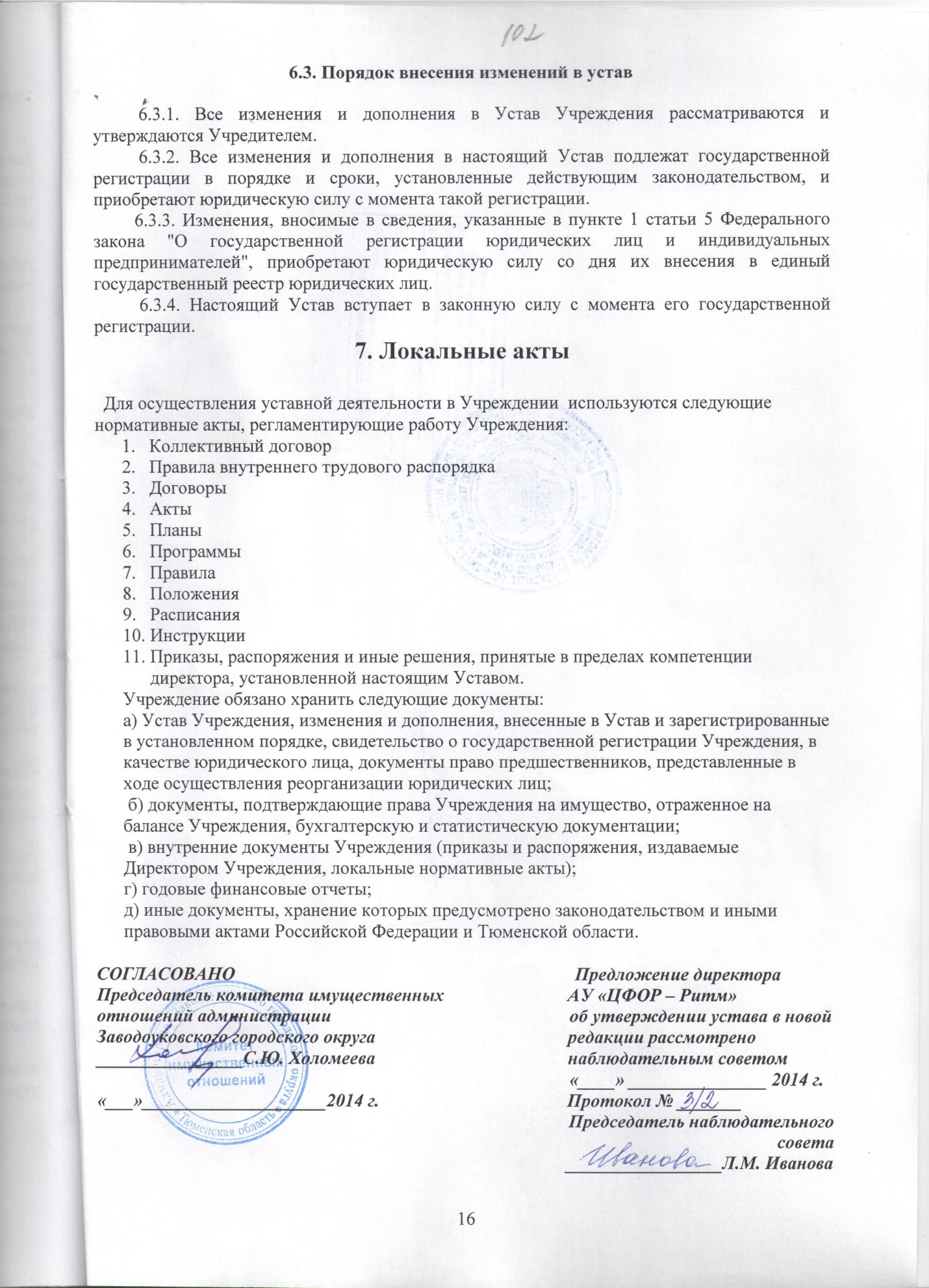 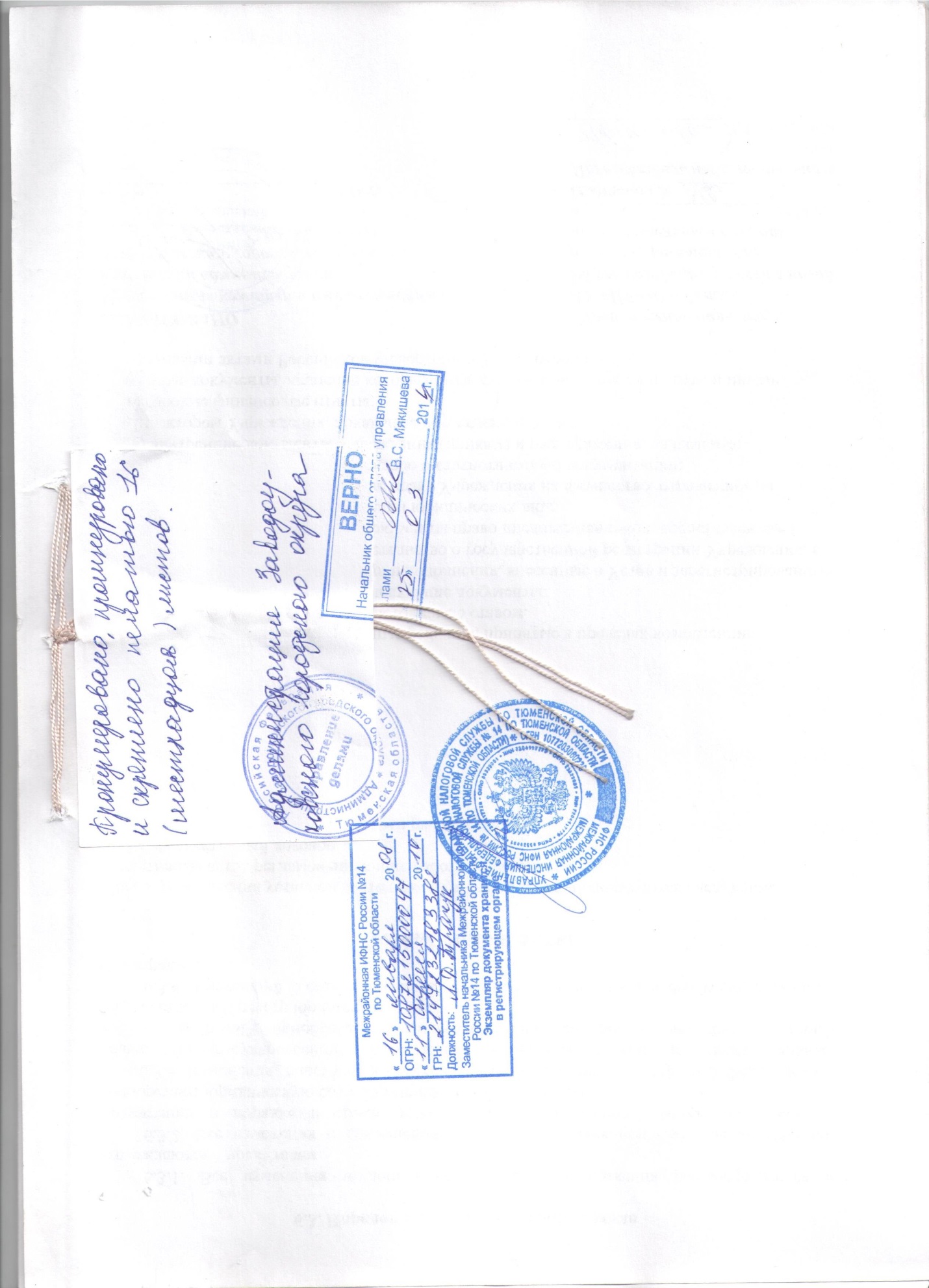 